CURRICULUM VITAE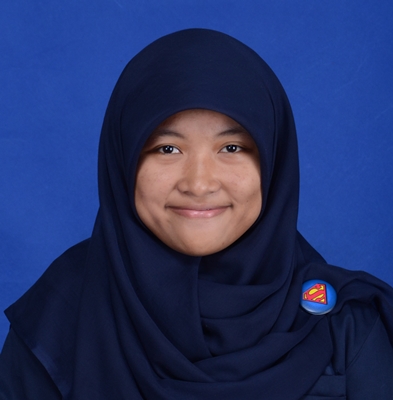  	DATA PRIBADI      Nama 				: Seny Annisa	Tempat, Tanggal Lahir 	: Bandung, 21 September 1995	Jenis Kelamin 			: Perempuan	Agama 			: Islam	Status 				: Belum Menikah	Tinggi Badan			: 147 cm	Berat Badan 			: 55 cmAlamat 			: Kp. Tambakan Rt. 04/ Rw. 04 , Ds. Cipatik,  Kec. Cihampelas, Kab. Bandung Barat	No. Handphone 		: 088218452585	E-mail				: senyannisa21@gmail.com	Data Pendidikan	SD 				: SDN 01 CIPATIK 		( 2001 -2007 )	SMP 				: SMP DARUL FALAH 	( 2007 – 2010)SMA 				: SMAN 1 BATUJAJAR 	( 2010 – 2013)Perguruan Tinggi 		: Program D1 Homann Institute Hotel Training Center   ( 2015 – 2016 )KEMAMPUAN Informasi Teknologi 	: Microsoft Office ( word, excel ), Media online ( instagram, Facebook, Twitter, E-mail,Line, BBM ),   Corel Draw (Pasif), Photoshop (Pasif).	Bahasa				: Indonesia ( Aktif ), Inggris ( Pasif )	PENGALAMAN Mengikuti On The Job Training selama 6 Bulan di Hotel Savoy Homann Bidakara   Bandung, di Departemen  sebagai berikut : Departemen Marketing	 : Public Relations	(Selama 1,5 Bulan ) Departemen HRD  		 : Training Center 	( Selama 2 Bulan )Deoartemen Kitchen 		 : Cook Helper		( Selama 2,5 Bulan )